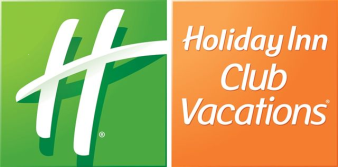 Thank you for your interest in Holiday Inn Club Vacations at Mount Ascutney Resort, Brownsville, VT.Banquet Information:• We have 3 function spaces available for rental.The Mountain View Ballroom is the larger space. Can hold up to 150 people in a banquet set up.• Rate: $1,500.00 for 4 hours and $100.00 per hour for each additional hour.
Banquet rooms may be put on a temporary hold for 14 days.• To reserve a room a signed contract and a deposit of $1,500.00 is required. The Lower Maple Room is the smaller space. This space can hold up to 30 people dinner style. • Rate: $250.00 for 4 hours and $100.00 per hour for each additional hour.
Banquet rooms may be put on a temporary hold for 14 days.• To reserve a room a signed contract and a deposit of $250.00 is required.Conference room is a space that can hold up to 15 people. 	● Rate: $100.00 for 4 hours and per hour for each additional hour. - Function reservations may not be made any earlier than 12 months prior to check in and certain times of the year may be subject to further restrictions or black outs.-Final guaranteed numbers are due 14 days prior to the event.-Final payment of the estimated total is required 14 days prior to the event. Any incidentals or bar tab balances are payable at the end of the function. Payment to any vendors not contracted through Orange lake Resort and Country Club is the responsibility of the client.-All banquet fees are subject to a 20% service fee and a 9% sales tax-Cancellation policy: More than 180 days prior to the event, the deposit is refundable. Within 90 days to the event 50% of the deposit is refundable. Within 30 days to the event the deposit is non-refundable.Weddings:The resort does not provide tents. *See Coordinator for suggestions.The resort does not provide music or bakery services. *See Coordinator for suggestions. Sincerely, Hafid Rkiki- Senior Food and Beverage Manager 